SSentence Administration Act 2003Note: In order to give effect to the Cross‑border Justice Act 2008, the Sentence Administration Act 2003 must be applied with the modifications prescribed by the Cross‑border Justice Regulations 2009.Portfolio:Minister for Corrective Services (Part 1, Part 2 Division 2, Part. 5 Divisions 1‑3, Part 6, 7 & 8, Part 10 (except section 114 & 115A) only, remainder of Act administered by the Attorney General principally assisted by the Department of Justice)Agency:Department of JusticePortfolio:Attorney General (Part 2 Divisions 1, 3 & 4, Parts 3 & 4, Part 5 Division 4, Part 9, sections 114, 115, 115A, 119 & 122, Schedule 1 & 2 only; remainder of Act administered by the Minister for Corrective Services principally assisted by the Department of Justice)Agency:Department of JusticeSentence Administration Act 20032003/0499 Jul 2003s. 1 & 2: 9 Jul 2003;Act other than s. 1 & 2: 31 Aug 2003 (see s. 2 and Gazette 29 Aug 2003 p. 3833)Criminal Code Amendment Act 2004 s. 52004/00423 Apr 200421 May 2004 (see s. 2)Sentencing Legislation Amendment Act 2004 Pt. 2 Div. 22004/02714 Oct 200431 May 2006 (see s. 2 and Gazette 30 May 2006 p. 1965)Workers’ Compensation Reform Act 2004 s. 1742004/0429 Nov 20044 Jan 2005 (see s. 2 and Gazette 31 Dec 2004 p. 7131)Parole and Sentencing Legislation Amendment Act 2006 Pt. 22006/04122 Sep 200628 Jan 2007 (see s. 2 and Gazette 29 Dec 2006 p. 5867)Prisons and Sentencing Legislation Amendment Act 2006 Pt. 32006/0658 Dec 20064 Apr 2007 (see s. 2 and Gazette 3 Apr 2007 p. 1491)Financial Legislation Amendment and Repeal Act 2006 s. 6 & Sch. 1 cl. 1552006/07721 Dec 20061 Feb 2007 (see s. 2(1) and Gazette 19 Jan 2007 p. 137)Reprint 1 as at 20 Jul 2007 Reprint 1 as at 20 Jul 2007 Reprint 1 as at 20 Jul 2007 Reprint 1 as at 20 Jul 2007 Fines Legislation Amendment Act 2008 Pt. 42008/00312 Mar 200828 Mar 2008 (see s. 2(c) and Gazette 27 Mar 2008 p. 899)Criminal Law Amendment (Homicide) Act 2008 s. 392008/02927 Jun 20081 Aug 2008 (see s. 2(d) and Gazette 22 Jul 2008 p. 3353)Public Sector Reform Act 2010 s. 892010/0391 Oct 20101 Dec 2010 (see s. 2(b) and Gazette 5 Nov 2010 p. 5563)Reprint 2 as at 1 Apr 2011 Reprint 2 as at 1 Apr 2011 Reprint 2 as at 1 Apr 2011 Reprint 2 as at 1 Apr 2011 Sentencing Legislation Amendment Act 2014 Pt. 32014/00622 Apr 201423 Apr 2014 (see s. 2(b))Dangerous Sexual Offenders Legislation Amendment Act 2016 Pt. 62016/01711 Jul 201610 Sep 2016 (see s. 2(b) and Gazette 9 Sep 2016 p. 3871)Restraining Orders and Related Legislation Amendment (Family Violence) Act 2016 Pt. 3 Div. 72016/04929 Nov 20161 Jul 2017 (see s. 2(b) & Gazette 7 Feb 2017 p. 1157)Sentencing Legislation Amendment Act 2016 Pt. 2 Div. 1 & Pt. 3 Div. 22016/0457 Dec 2016Pt. 2 Div. 1: 8 Dec 2016 (see s. 2(b));Pt. 3 Div. 2: 1 Jul 2017 (see s. 2(c) & Gazette 7 Feb 2017 p. 1159)Sentence Administration Amendment Act 20182018/00223 Mar 2018s. 1 & 2: 23 Mar 2018 (see s. 2(a));Act other than s. 1 & 2: 13 Apr 2018 (see s. 2(b) & Gazette 10 Apr 2018 p. 1283)Reprint 3 as at 1 Jun 2018 Reprint 3 as at 1 Jun 2018 Reprint 3 as at 1 Jun 2018 Reprint 3 as at 1 Jun 2018 Sentence Administration Amendment (Multiple Murderers) Act 20182018/04212 Dec 2018s. 1 & 2: 12 Dec 2018 (see s. 2(a));Act other than s. 1 & 2: 13 Dec 2018 (see s. 2(b))Family Violence Legislation Reform (COVID‑19 Response) Act 2020 Pt. 32020/0136 Apr 20207 Apr 2020 (see s. 2(b))Fines, Penalties and Infringement Notices Enforcement Amendment Act 2020 Pt. 3 Div. 72020/02519 Jun 202029 Sep 2020 (see s. 2(1)(c) and SL 2020/159 cl. 2(a))High Risk Serious Offenders Act 2020 Pt. 9 Div. 42020/0299 Jul 202026 Aug 2020 (see s. 2(1)(c) & SL 2020/131 cl. 2)Family Violence Legislation Reform Act 2020 Pt. 42020/0309 Jul 2020s. 32‑36: 1 Jan 2021 (see s. 2(1)(c) and SL 2020/125);s. 37: to be proclaimed (see. s. 2(1)(c))COVID‑19 Response and Economic Recovery Omnibus Act 2020 s. 612020/03411 Sep 202012 Sep 2020 (see s. 2(b))Sentencing Legislation Amendment (Persons Linked to Terrorism) Act 2022 Pt. 22022/01418 May 202211 Nov 2022 (see s. 2(b) and SL 2022/182 cl. 2)Criminal Law (Mental Impairment) Act 2023 Pt. 15 Div. 272023/01013 Apr 2023To be proclaimed (see s. 2(b))Workers Compensation and Injury Management Act 2023 Pt. 15 Div. 3 Subdiv. 202023/02124 Oct 20231 Jul 2024 (see s. 2(d) and SL 2024/34 cl. 2)Sentence Administration Amendment (Monitoring Equipment) Act 20242024/00626 Mar 2024s. 1 & 2: 26 Mar 2024 (see s. 2(a));Act other than s. 1 & 2: 27 Mar 2024 (see s. 2(b))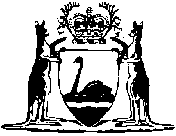 